                                                                                               Załącznik          do uchwały Nr ……/       / 2017                                                                                                                                  Rady Gminy Lesznowola                                                                                                                                      z dnia……..……... 2017r.            Gminny Program Wspierania Rodziny 	
 na lata 2017-2020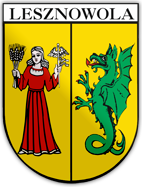 				Lesznowola 2017